FSANZ Recall: FSANZ2012/30Date: 6/06/2012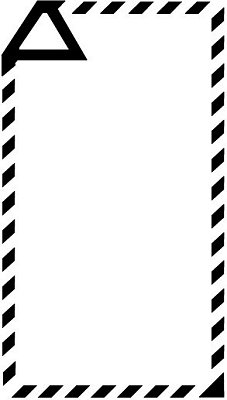 